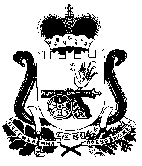 СОВЕТ ДЕПУТАТОВ  СТОДОЛИЩЕНСКОГО СЕЛЬСКОГО ПОСЕЛЕНИЯ                 ПОЧИНКОВСКОГО РАЙОНА СМОЛЕНСКОЙ ОБЛАСТИР Е Ш Е Н И Еот  _______ 2017 г.                                 О внесении    изменений        в   Положениео      земельном      налоге   на    территориимуниципального                         образования Стодолищенского   сельского       поселения Починковского района Смоленской области      Руководствуясь статьей 15, главой 31 Налогового кодекса Российской Федерации, Уставом Стодолищенского сельского поселения Починковского района Смоленской области,              Совет депутатов Стодолищенского сельского поселения Починковского района Смоленской области      р е ш и л :       1. Внести в Положение  о земельном налоге на территории муниципального образования Стодолищенского сельского поселения Починковского района Смоленской области, утвержденное решением Совета депутатов Стодолищенского сельского поселения Починковского района Смоленской области от 09.03.2016 года. № 6 «О внесении    изменений        в   Положение о      земельном     налоге   на     территории муниципального образования Стодолищенского сельского поселения Починковского района Смоленской области»  (в редакции решения от 15.04.2016г. № 12)  изменение, дополнив статью 10 Положения  о земельном налоге на территории муниципального образования Стодолищенского сельского поселения Починковского района Смоленской области пунктом 16 следующего содержания:   «16) государственные бюджетные учреждения, созданные Смоленской областью в целях распоряжения объектами государственной собственности Смоленской области.».      2. Настоящее решение вступает в силу  со дня официального опубликования  в газете «Сельская новь»  и распространяет своё действие на правоотношения, возникшие с 1 января 2014 года.Глава муниципального образования Стодолищенского  сельского поселенияПочинковского района Смоленской области                                   Г.А. Знайко